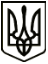 МЕНСЬКА МІСЬКА РАДАРОЗПОРЯДЖЕННЯ08 лютого 2022 року                        м. Мена	№ 36Про подання декларацій посадовими особами місцевого самоврядування Менської міської радиВідповідно до статей 45, 46, 512 Закону України «Про запобігання корупції» (далі – Закон), статті 13 Закону України «Про службу в органах місцевого самоврядування в Україні», наказів Національного агентства з питань запобігання корупції (далі – НАЗК) від 23.07.2021 № 449/21 «Про затвердження форми декларації особи, уповноваженої на виконання функцій держави або місцевого самоврядування, та Порядку заповнення та подання декларації особи, уповноваженої на виконання функцій держави або місцевого самоврядування», від 20.08.2021 № 539/21 «Про затвердження Порядку перевірки факту подання суб’єктами декларування декларацій відповідно до Закону України «Про запобігання корупції» та повідомлення НАЗК про випадки неподання чи несвоєчасного подання таких декларацій» та керуючись статтею 42 Закону України «Про місцеве самоврядування в Україні»:1. Посадовим особам місцевого самоврядування Менської міської ради, які є суб’єктами декларування відповідно до Закону, подати щорічні декларації особи, уповноваженої на виконання функцій держави або місцевого самоврядування за 2021 рік шляхом заповнення відповідної електронної форми у власному персональному електронному кабінеті у Єдиному державному реєстрі декларацій осіб, уповноважених на виконання функцій держави або місцевого самоврядування до 00 годин 00 хвилин 01 квітня 2022 року.Після подання декларації наступного робочого дня інформувати уповноважену особу з питань запобігання на виявлення корупції, заступника начальника юридичного відділу міської ради Марцеву Т.І. (тел. 2-16-41) про подання декларації для здійснення контролю та перевірки.2. Посадовим особам Менської міської ради під час заповнення відповідних електронних форм декларацій рекомендується керуватися роз’ясненнями,  розміщеними на офіційному сайті НАЗК, та опублікованими на сайті Менської міської ради в розділі «Меню - Запобігання корупції».3. Уповноваженій особі з питань запобігання та виявлення корупції, заступнику начальника юридичного відділу міської ради Марцевій Т.І.:3.1. Провести навчання та надавати консультативну допомогу із заповнення та подання декларацій посадовим особам Менської міської ради.3.2. Забезпечити нагадування про подання щорічних декларацій посадовими особами Менської міської ради, які перебувають у тривалих відпустках та особам, які були звільнені протягом 2021 року.3.3. Здійснити перевірку факту подання субʼєктами декларування, які працюють (працювали) в Менській міській раді, декларацій за 2021 рік шляхом пошуку та перегляду інформації в публічній частині Єдиного державного реєстру декларацій осіб, уповноважених на виконання функцій держави або місцевого самоврядування, на офіційному вебсайті НАЗК.3.4. Проводити моніторинг поданих декларацій та, у разі виявлення логічних або арифметичних помилок, інформувати суб’єктів декларування з поясненням змісту помилки і можливості подальшого виправлення. 3.5. До 11 квітня 2022 року інформувати Менського міського голову про стан подання декларацій за 2021 рік.3.6. У випадку встановлення факту неподання чи несвоєчасного подання декларацій суб’єктами декларування повідомляти НАЗК упродовж трьох робочих днів з дня виявлення такого факту шляхом надсилання повідомлення засобами поштового зв’язку (рекомендованим листом з повідомленням про вручення).4. Контроль за виконанням розпорядження покласти на першого заступника міського голови О.Л. Неберу.Міський голова                                                                Геннадій ПРИМАКОВ